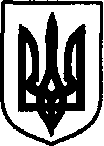 УКРАЇНАДунаєвецька міська рада VII скликанняР І Ш Е Н Н Я Тридцять третьої сесії08 лютого 2018 р.                                     Дунаївці	                                                 №33-33/2018рПро поновлення договорів оренди землі         Розглянувши заяву Туркота Андрія Корнелійовича про поновлення договорів оренди землі, враховуючи пропозиції спільних засідань постійних комісій від 05.02.2018 року та 06.02.2018 року, керуючись статтею 26 Закону України «Про місцеве самоврядування в Україні», статтею 12 Земельного кодексу України, статтею 33 Закону України «Про оренду землі», міська рада  ВИРІШИЛА:Поновити договір оренди землі №140 від 24.01.2008 року з Туркотом Андрієм Корнелійовичем на 10 (десять) років.Поновити договір оренди землі №153 від 13.05.2005 року з Туркотом Андрієм Корнелійовичем на 10 (десять) років.Поновити договір оренди землі №154 від 13.05.2005 року з Туркотом Андрієм Корнелійовичем на 10 (десять) років.Поновити договір оренди землі №206 від 01.02.2007 року з Туркотом Андрієм Корнелійовичем на 10 (десять) років.Поновити договір оренди землі №330 від 24.04.2009 року з Войцеховим Йосипом Миколайовичем на 10 (десять) років.6. Внести зміни в земельно-облікову документацію.7. Направити рішення Дунаєвецькому відділенню Кам’янець-Подільської об’єднаної державної податкової інспекції.8. Контроль за виконанням рішення покласти на постійну комісію з питань містобудування, будівництва, агропромислового комплексу, земельних відносин та охорони навколишнього природного середовища (голова комісії С.Кобилянський).Міський голова 								В. Заяць